CONTRAT DE SUIVI DE COMPORTEMENT - Classe de Enseignante Mme X – AESH Mme YProtocole élaboré en équipe éducativePrésentation du protocole par la CPC EPS en entretien le : Préciser le nom de l’adulte référent écoute dans le bâtiment où se situe la classe.Exemple de travail d’intérêt collectif école : Ripeur – aide à la direction d’écoleFICHE DE SUIVI DE COMPORTEMENTÀ compléter en fin de chaque demi-journée par l’adulte responsable – information aux parents chaque semaineProtocole Tâches scolaires – élèveEnseignante Mme X - école Y Préciser la date, les buts de tâche et critères de réussite.Mentionner avec ou sans aide de l’AESH.NomPrénomPrénomJe doisEcouter et obéir aux adultes dans la classe, dans la cour, dans les autres classesRester dans l’enceinte de l’école.Rester à la vue de l’adulte.Faire un bilan journalier de mon comportement avec l’adulteEcouter et obéir aux adultes dans la classe, dans la cour, dans les autres classesRester dans l’enceinte de l’école.Rester à la vue de l’adulte.Faire un bilan journalier de mon comportement avec l’adulteEcouter et obéir aux adultes dans la classe, dans la cour, dans les autres classesRester dans l’enceinte de l’école.Rester à la vue de l’adulte.Faire un bilan journalier de mon comportement avec l’adulteEcouter et obéir aux adultes dans la classe, dans la cour, dans les autres classesRester dans l’enceinte de l’école.Rester à la vue de l’adulte.Faire un bilan journalier de mon comportement avec l’adulteEcouter et obéir aux adultes dans la classe, dans la cour, dans les autres classesRester dans l’enceinte de l’école.Rester à la vue de l’adulte.Faire un bilan journalier de mon comportement avec l’adulteEcouter et obéir aux adultes dans la classe, dans la cour, dans les autres classesRester dans l’enceinte de l’école.Rester à la vue de l’adulte.Faire un bilan journalier de mon comportement avec l’adulteJe peuxÊtre accueilli dans la classe pour travailler et apprendre parmi les autres élèves.Participer aux activités proposées.Bénéficier de l’aide de Corinne, AESH, quand elle est disponible.Venir voir un adulte pour dire quelque chose qui m’embête.Demander à m’isoler pour me calmer ou faire quelque chose au calme.Choisir une tâche de délestage lorsque mon comportement le permet.Être accueilli dans la classe pour travailler et apprendre parmi les autres élèves.Participer aux activités proposées.Bénéficier de l’aide de Corinne, AESH, quand elle est disponible.Venir voir un adulte pour dire quelque chose qui m’embête.Demander à m’isoler pour me calmer ou faire quelque chose au calme.Choisir une tâche de délestage lorsque mon comportement le permet.Être accueilli dans la classe pour travailler et apprendre parmi les autres élèves.Participer aux activités proposées.Bénéficier de l’aide de Corinne, AESH, quand elle est disponible.Venir voir un adulte pour dire quelque chose qui m’embête.Demander à m’isoler pour me calmer ou faire quelque chose au calme.Choisir une tâche de délestage lorsque mon comportement le permet.Être accueilli dans la classe pour travailler et apprendre parmi les autres élèves.Participer aux activités proposées.Bénéficier de l’aide de Corinne, AESH, quand elle est disponible.Venir voir un adulte pour dire quelque chose qui m’embête.Demander à m’isoler pour me calmer ou faire quelque chose au calme.Choisir une tâche de délestage lorsque mon comportement le permet.Être accueilli dans la classe pour travailler et apprendre parmi les autres élèves.Participer aux activités proposées.Bénéficier de l’aide de Corinne, AESH, quand elle est disponible.Venir voir un adulte pour dire quelque chose qui m’embête.Demander à m’isoler pour me calmer ou faire quelque chose au calme.Choisir une tâche de délestage lorsque mon comportement le permet.Être accueilli dans la classe pour travailler et apprendre parmi les autres élèves.Participer aux activités proposées.Bénéficier de l’aide de Corinne, AESH, quand elle est disponible.Venir voir un adulte pour dire quelque chose qui m’embête.Demander à m’isoler pour me calmer ou faire quelque chose au calme.Choisir une tâche de délestage lorsque mon comportement le permet.Je n’ai pas              le droitMe mettre en danger.De fuir hors de la vue de l’adulte.Faire mal à un enfant par le geste. Faire mal à un adulte par le geste.Me mettre en danger.De fuir hors de la vue de l’adulte.Faire mal à un enfant par le geste. Faire mal à un adulte par le geste.Me mettre en danger.De fuir hors de la vue de l’adulte.Faire mal à un enfant par le geste. Faire mal à un adulte par le geste.Me mettre en danger.De fuir hors de la vue de l’adulte.Faire mal à un enfant par le geste. Faire mal à un adulte par le geste.Me mettre en danger.De fuir hors de la vue de l’adulte.Faire mal à un enfant par le geste. Faire mal à un adulte par le geste.Me mettre en danger.De fuir hors de la vue de l’adulte.Faire mal à un enfant par le geste. Faire mal à un adulte par le geste.Bilan à chaque fin de demi-journée avec l’élève. Porté à la connaissance de l’enfant et de l’adulte responsable en fin de chaque semaineBilan à chaque fin de demi-journée avec l’élève. Porté à la connaissance de l’enfant et de l’adulte responsable en fin de chaque semaineBilan à chaque fin de demi-journée avec l’élève. Porté à la connaissance de l’enfant et de l’adulte responsable en fin de chaque semaineBilan à chaque fin de demi-journée avec l’élève. Porté à la connaissance de l’enfant et de l’adulte responsable en fin de chaque semaineBilan à chaque fin de demi-journée avec l’élève. Porté à la connaissance de l’enfant et de l’adulte responsable en fin de chaque semaineBilan à chaque fin de demi-journée avec l’élève. Porté à la connaissance de l’enfant et de l’adulte responsable en fin de chaque semaineBilan à chaque fin de demi-journée avec l’élève. Porté à la connaissance de l’enfant et de l’adulte responsable en fin de chaque semaineÉVALUATIONSANCTIONOK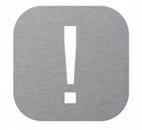 ! !! !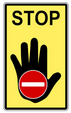 ÉVALUATIONSANCTIONTout va bien !*Une parole ou un geste insultant (insulte, crachat)*Non-respect d’une consigne répétée*Une parole ou un geste insultant (insulte, crachat)*Non-respect d’une consigne répétéeSuppression de la possibilité de choixSuppression de la possibilité de choixComportement interdit  = convocation des parents + travail d’intérêt collectif écoleSignature de l’élèveL’équipe éducative : enseignante, AESH, CPC EPSSignature du parent responsable (1)Signature du parent responsable (2)NomPrénomPrénomSemaine 39Visa parentsMardi 22/09/20Mardi 22/09/20Mardi 22/09/20Mardi 22/09/20Jeudi 24/09/20Jeudi 24/09/20Jeudi 24/09/20Jeudi 24/09/20Vendredi 25/09/20Vendredi 25/09/20Vendredi 25/09/20Vendredi 25/09/20Semaine 39Visa parentsOK! !OK! !OK! !Semaine 39Visa parentsOK! !OK! !OK! !Semaine 40 Visa parentsLundi 28/09/20Lundi 28/09/20Lundi 28/09/20Lundi 28/09/20Mardi 29/09/20Mardi 29/09/20Mardi 29/09/20Mardi 29/09/20Jeudi  1/10/20Jeudi  1/10/20Jeudi  1/10/20Jeudi  1/10/20Vendredi 2/10/20Vendredi 2/10/20Vendredi 2/10/20Vendredi 2/10/20Semaine 40 Visa parentsOK! !OK! !OK! !OK! !Semaine 40 Visa parentsOK! !OK! !OK! !OK! !Semaine 41 Visa parentsLundi 5/10/20Lundi 5/10/20Lundi 5/10/20Lundi 5/10/20Mardi 6/10/20Mardi 6/10/20Mardi 6/10/20Mardi 6/10/20Jeudi 8/10/20Jeudi 8/10/20Jeudi 8/10/20Jeudi 8/10/20Vendredi 9/10/20Vendredi 9/10/20Vendredi 9/10/20Vendredi 9/10/20Semaine 41 Visa parentsOK! !OK! !OK! !OK! !Semaine 41 Visa parentsOK! !OK! !OK! !OK! !Semaine 42 Visa parentsLundi 12/10/20Lundi 12/10/20Lundi 12/10/20Lundi 12/10/20Mardi 13/10/20Mardi 13/10/20Mardi 13/10/20Mardi 13/10/20Jeudi 15/10/20Jeudi 15/10/20Jeudi 15/10/20Jeudi 15/10/20Vendredi 16/10/20Vendredi 16/10/20Vendredi 16/10/20Vendredi 16/10/20Semaine 42 Visa parentsOK! !OK! !OK! !OK! !Semaine 42 Visa parentsOK! !OK! !OK! !OK! !Adultes responsables à l’écoleAdultes responsables à l’écoleAdulte référence écouteAdulte référence sanctionPour la semaine.Complété au quotidienLes incontournablesLes incontournablesLe délestageDes activités qui m’aident à me calmer dans l’école, en présence d’un adulteProposées par l’adulte ou au choix de l’élèveLe délestageDes activités qui m’aident à me calmer dans l’école, en présence d’un adulteProposées par l’adulte ou au choix de l’élèveLes activitésFrançaisMathématiquesMatin Après-midiLundiMardiJeudiVendredi